18/04/2024BionexoRESULTADO – TOMADA DE PREÇON° 202494TP58164HEMUO Instituto de Gestão e Humanização – IGH, entidade de direito privado e sem fins lucrativos,classificado como Organização Social, vem tornar público o resultado da Tomada de Preços,com a finalidade de adquirir bens, insumos e serviços para o HEMU - Hospital Estadual daMulher, com endereço à Rua R-7, S/N, Setor Oeste, Goiânia, CEP: 74.125-090.Bionexo do Brasil LtdaRelatório emitido em 18/04/2024 16:46CompradorIGH - HEMU - Hospital Estadual da Mulher (11.858.570/0002-14)AV. PERIMETRAL, ESQUINA C/ RUA R7, SN - SETOR COIMBRA - GOIÂNIA, GO CEP: 74.530-020Relação de Itens (Confirmação)Pedido de Cotação : 342179716COTAÇÃO Nº 58164 MATERIAIS DE LIMPEZA E DESCARTAVEIS - HEMU ABR/2024Frete PróprioObservações: *PAGAMENTO: Somente a prazo e por meio de depósito em conta PJ do fornecedor. *FRETE: Só serãoaceitas propostas com frete CIF e para entrega no endereço: RUA R7 C/ AV PERIMETRAL, SETOR COIMBRA,Goiânia/GO CEP: 74.530-020, dia e horário especificado. *CERTIDÕES: As Certidões Municipal, Estadual de Goiás,Federal, FGTS e Trabalhista devem estar regulares desde a data da emissão da proposta até a data do pagamento.*REGULAMENTO: O processo de compras obedecerá ao Regulamento de Compras do IGH, prevalecendo este emrelação a estes termos em caso de divergência.Tipo de Cotação: Cotação NormalFornecedor : Todos os FornecedoresData de Confirmação : TodasFaturamentoMínimoValidade daPropostaCondições dePagamentoFornecedorPrazo de EntregaFrete ObservaçõesSão José Comércio de EmbalagensEireli-MEGOIÂNIA - GO3 dias apósconfirmação1R$ 0,000018/04/202428 ddlCIFnullTIAGO OLIVEIRA - (62) 3942-5161tiago_distribuidora@hotmail.comMais informaçõesProgramaçãode EntregaPreçoUnitário FábricaPreçoProdutoCódigoFabricante Embalagem Fornecedor Comentário JustificativaRent(%) Quantidade Valor Total UsuárioBOBINAPLASTICAPICOTADATRANSP 30X40CONTENDO 500UNIDADES PORBOBINA NOMATERIALPOLIETILENO -ROLOBOBINAPLASTICAPICOTADA30X40 - BETAPLASTICO -BETA;3rDaniellyEvelynPereira DaEmbalagens eH B Comercionãorespondeuemail deSão JoséComércio deEmbalagensEireli-MER$R$R$139940-BOBINAnull60 RoloCruz28,9000 0,00001.734,000018/04/202414:07PLASTICOhomologação.;3rDaniellyEvelynPereira DaCruzCOPO DESC.TRANSP. 50ML PCT C/100 UND -TERMOPOT -TERMOPOTEmbalagens eH B Comercionãorespondeuemail deCOPOSão JoséPCT C/ 100 Comércio deDESCARTAVEL0ML PCT C/ 100R$R$R$110,00002312-null50 Pacote5UNDEmbalagensEireli-ME2,2000 0,0000-PACOTE18/04/202414:07homologação.COPODESCARTAVELTRANSPARENTE;3rDaniellyEvelynPereira DaCruz2-00ML PCT C/100> ATOXICO, EMPOLIESTIRENOCOPODESCARTAVEL200 ML 100X1COPOLEX -COPOFLEXEmbalagens eH B Comercionãorespondeuemail deSão JoséPCT C/ 100 Comércio deR$R$R$34328--nullnull1000 PacoteATOXICO. CADAPACOTE EM 100COPOS DEVERATER PESOMINIMO 160G.PACOTEUNDEmbalagensEireli-ME3,9500 0,00003.950,0000-18/04/202414:07homologação.PANO MULTIUSO 50556ROLO C/ 600PANOS 28CM XPANOMULTIUSOPERFLEX28X240M C/600 PANO -BETTANINBOBINASão JoséComércio deEmbalagensEireli-ME;3rR$R$30 UnidadeR$DaniellyEvelynPereira DaCruzEmbalagens e 56,9000 0,0000H B Comercionãorespondeuemail dehomologação.1.707,000040CM X 240M -CORES: AZUL,VERDE OULARANJA.18/04/202414:07DIMENSÕES:28CMX240M -PICOTADO ACADA 40CM.QUANTIDADE:https://bionexo.bionexo.com/jsp/RelatPDC/relat_adjudica.jsp1/2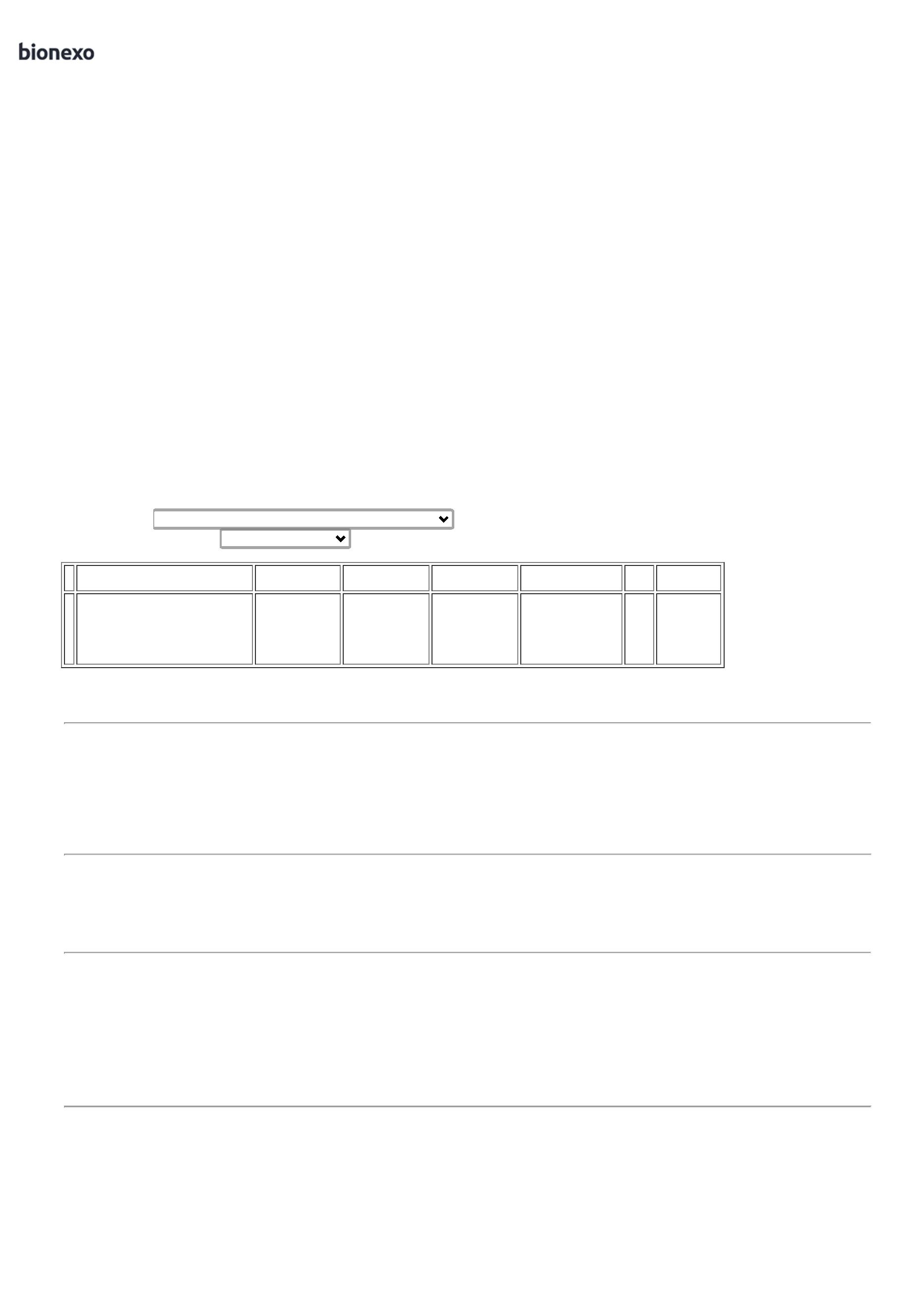 18/04/2024Bionexo600 PANOS.ESPECIFICAÇÕES:70% VISCOSE /30% POLIÉSTER /GRAMATURA 35G/M2SACO;3rDaniellyEvelynPereira DaCruzPLASTICOTRANSP.VIRGEMEmbalagens eH B Comercionãorespondeuemail deSão JoséComércio deEmbalagensEireli-MESACO PLASTICO40X60 CM PC 1KG - UNIDADER$R$R$537680-KGnull60 Unidade40X6017,9000 0,00001.074,00000,06MM -UNIPLAST -UNIPLAST18/04/202414:07homologação.SACO PLASTICOEM BOBINAPICOTADOBOBINAPLAST.PICOTADA40X60 (NAOTOXICO) -BETA;3rDaniellyEvelynPereira DaCruzEmbalagens eH B Comercionãorespondeuemail deSão JoséComércio deEmbalagensEireli-ME40X60CMR$R$R$6CONTENDO 500 40409UNIDADES PORBOBINA NO-BOBINAnull50 Rolo37,5000 0,00001.875,0000PLASTICO -BETA18/04/202414:07MATERIALhomologação.POLIETILENO.PLASTICOSACO PLASTICOTRANSP.SACODaniellyEvelynPereira DaCruzPLASTICOTRANSP.VIRGEM15X30CM ->;H BSão JoséComércio deEmbalagensEireli-METRANSPARENTE ;ALTERAÇÃO NAMEDIDA DEComercio nãorespondeuemail deR$R$R$895,000078734-KGnull50 Unidade15X3017,9000 0,00000,06MM -UNIPLAST -UNIPLAST15X29 PARAhomologação.18/04/202414:0715X30 PADRÃOABNT - (KILO)SACO PLASTICOTRANSP.SACOPLASTICOTRANSP.VIRGEM;ACF - Brasile 3rDaniellyEvelynPereira DaCruz20X30CM ->São JoséComércio deEmbalagensEireli-MEEmbalagensnãoresponderamemail deSACO PLASTICOTRANSPARENTER$R$R$925,000082741---PCT C/ 1 KGPCT C/ 1 KGKGnullnullnull50 Unidade60 Unidade60 Unidade20X3018,5000 0,000020 X 30 - FECHOHERMETICO -(KILO)0,06MM -UNIPLAST -UNIPLAST18/04/202414:07homologação.DaniellyEvelynPereira DaCruzSACOPLASTICOVIRGEMSACO PLASTICOTRANSP.50X80X12CM -> - 4097REFORCADO - (KILO );H BSão JoséComércio deEmbalagensEireli-MEComercio nãorespondeuemail deR$R$R$950X80 -17,9000 0,00001.074,0000UNIPLAST -UNIPLASThomologação.18/04/202414:07SACOPLASTICOTRANSP.VIRGEMDaniellyEvelynPereira DaCruzSACO PLASTICOTRANSPARENTE;ACF - BrasilSão JoséComércio deEmbalagensEireli-MEnãorespondeuemail de30 X 40CM ->FECHOR$R$R$10156930X4018,5000 0,00001.110,0000HERMETICO -(KILO )0,06MM -UNIPLAST -UNIPLASThomologação.18/04/202414:07TotalParcial:R$11470.0470.014.454,0000Total de Itens da Cotação: 10Total de Itens Impressos: 10TotalGeral:R$14.454,0000Clique aqui para geração de relatório completo com quebra de páginahttps://bionexo.bionexo.com/jsp/RelatPDC/relat_adjudica.jsp2/2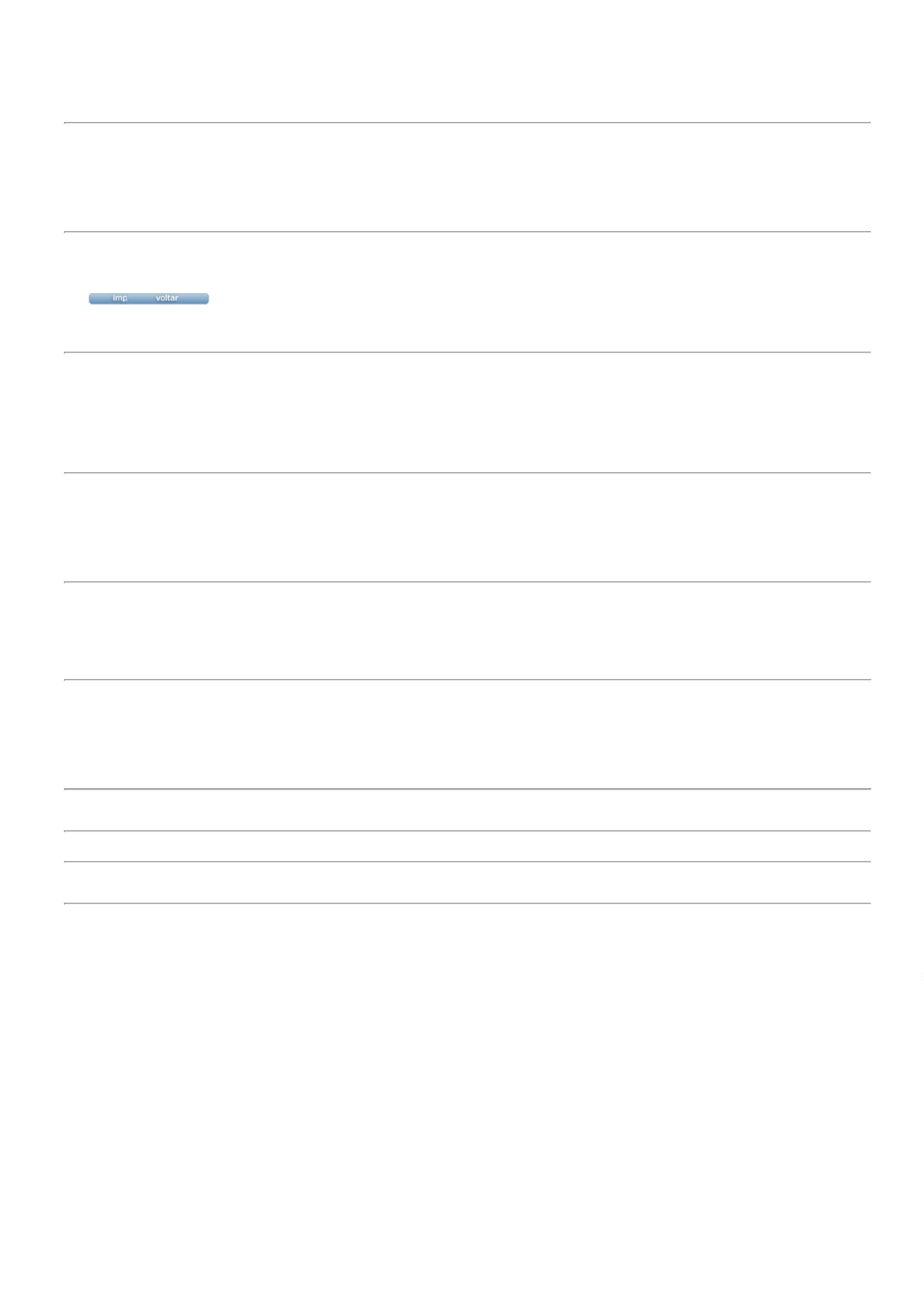 